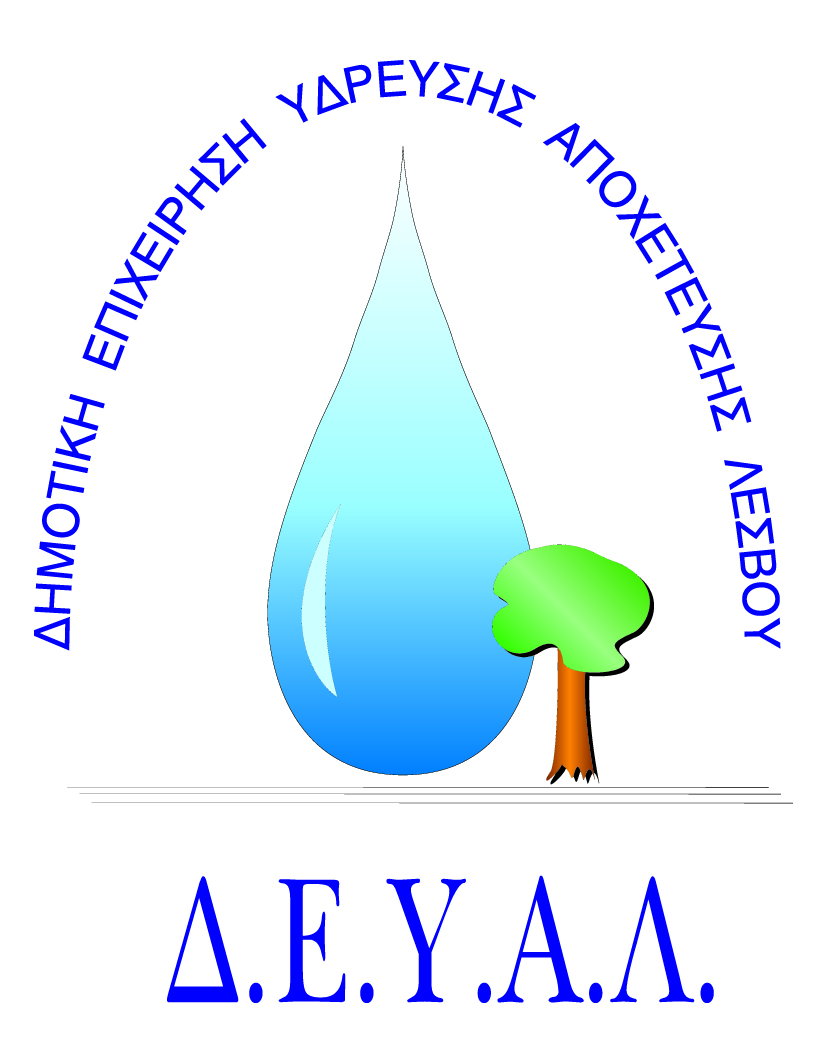 ΔΙΑΔΗΜΟΤΙΚΗ ΕΠΙΧΕΙΡΗΣΗ                                                            Ημερομηνία: 28/04/2022ΥΔΡΕΥΣΗΣ ΑΠΟΧΕΤΕΥΣΗΣ                                             ΛΕΣΒΟΥ                                                                                                          Προς                                                                                                          Δ.Ε.Υ.Α. ΛέσβουΕΝΤΥΠΟ 1 - ΟΙΚΟΝΟΜΙΚΗ ΠΡΟΣΦΟΡΑ	Προς Υπογραφή Προσφέροντος ή Εκπροσώπου του……………………………………………………… Όνομα υπογράφοντος……………………………………………….Αρ. Δελτίου Ταυτότητας/ΔιαβατηρίουΥπογράφοντος………………………………………………..Ιδιότητα υπογράφοντος…………………………………………… ΘΕΜΑ:   Επείγουσα προμήθεια Η/Μ εξοπλισμού για αποκατάσταση λειτουργίας Γεώτρησης ‘’ΜΑΝΤΟΝΑ’’ της Δ.Ε. Πέτρας.Αρ. πρωτ.:    5025/28-04-2022Α/ΑΠΟΣΟΤΗΤΑΠΕΡΙΓΡΑΦΗΤΙΜΗ ΜΟΝ. ΚΟΣΤΟΣ11ΥΠΟΒΡΥΧΙΑ ΑΝΤΛΙΑ ΜΕ ΚΟΡΥΦΗ ΚΑΜΠΥΛΗΣ ΑΠΟΔΟΣΗΣ 8m3/h στα 143m.ΥΠΟΒΡΥΧΙΟΣ ΚΙΝΗΤΗΡΑΣ 5,5 HPΚΑΛΩΔΙΟ 4Χ2,5 ΝΥΥ  90mΚΑΛΩΔΙΟ 4Χ1,5 ΝΥΥ  90mΔΕΜΑΤΙΚΑ (2 ΠΑΚΕΤΑ)ΜΑΝΟΜΕΤΡΟ ΓΛΥΚΕΡΙΝΗΣ 25barΜΟΥΦΑ ΠΟΛΥΟΥΡΕΘΑΝΙΚΗΣ ΡΗΤΙΝΗΣΚΑΘΑΡΗ ΑΞΙΑΚΑΘΑΡΗ ΑΞΙΑΚΑΘΑΡΗ ΑΞΙΑΚΑΘΑΡΗ ΑΞΙΑΦΠΑ 17%ΦΠΑ 17%ΦΠΑ 17%ΦΠΑ 17%ΣΥΝΟΛΟΣΥΝΟΛΟΣΥΝΟΛΟΣΥΝΟΛΟ